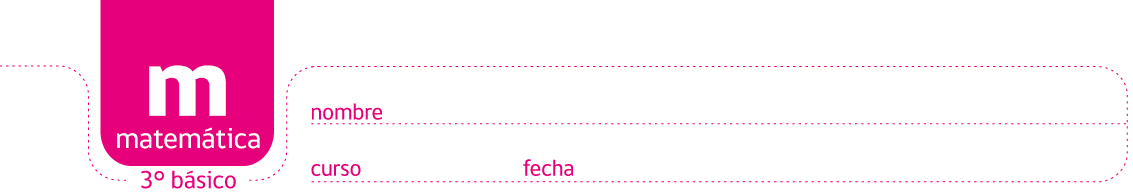 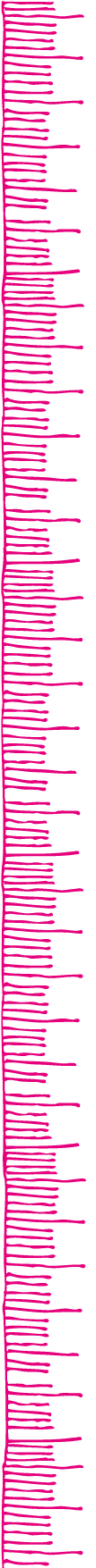 PAUTA ACTIVIDADESRepresentación de fracciones en la vida diaria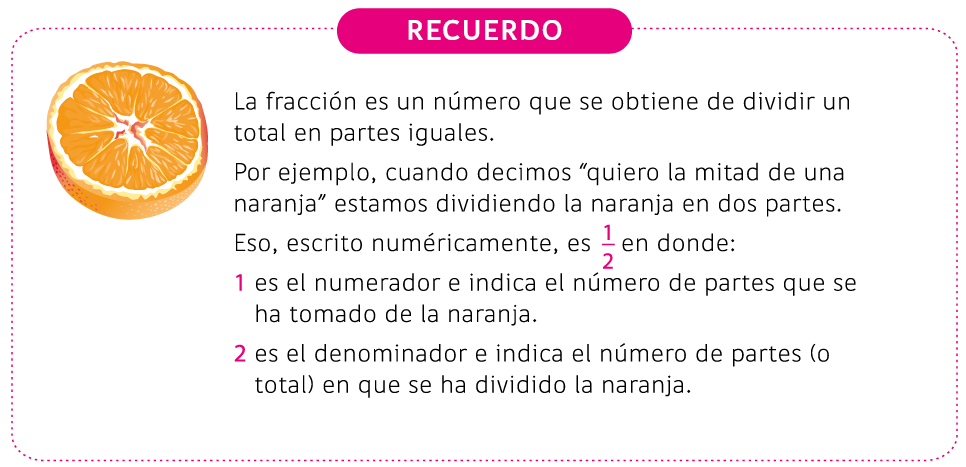 Escriba según la oración, qué representa  el numerador y el denominador de la fracción; guíese por el ejemplo:Juan compró  kilogramo de queso.María recibió   de herencia en pesos. de los alumnos del curso van a ir de paseo a la montaña.Se comió   de la pizza.En la botella  hay  de agua. Escriba tres oraciones en donde utilice las fracciones , , La mitad del curso va de viaje a la playa._____________________________Son  para las 8 de la noche. _____________________________________El jugador recorrió  de cancha y anotó un gol.________________________Escriba qué significa cada fracción en la oración y realice su representación.Falta  de hora para salir a recreo.¿Qué significa  de hora?Queda  de una torta.¿Qué significa de una torta?  R: Que la torta se ha dividido en dos  partes y se considera una de ellas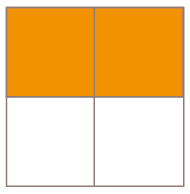 Representación de :Se donó del dinero a obras de caridad.   ¿Qué significadel dinero?R: Que el dinero se ha dividido en tres partes y se considera una de ellas.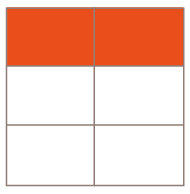 Representación de :R: Que la hora se ha dividido en cuatro  partes y se considera una de ellas.Representación de :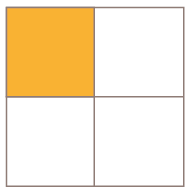 